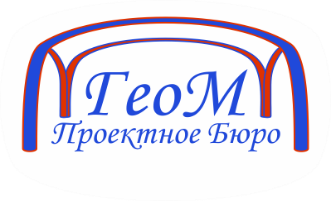 Общество с ограниченной ответственностью «Проектное Бюро ГеоМ»111123, г Москва, вн.тер.г. муниципальный округ Перово, ул Плеханова, дом 4А, этаж 3, помещ. XIV – ком. 5; ОГРН 1187746272746; ИНН 7720416710; КПП 772001001; р/с 40702810438000177285; к/с 30101810400000000225 в ПАО «СБЕРБАНК», г. МоскваКарточкаООО «ПБ ГеоМ»Наименование организации полноеОбщество с ограниченной ответственностью «Проектное Бюро ГеоМ»Наименование организации сокращенноеООО «ПБ ГеоМ»ОГРН1187746272746Юридический адрес111123, г Москва, вн.тер.г. муниципальный округ Перово, ул Плеханова, дом 4А, этаж 3, помещ. XIV – ком. 5Фактический адрес111123, г Москва, вн.тер.г. муниципальный округ Перово, ул Плеханова, дом 4А, этаж 3, помещ. XIV – ком. 5Почтовый адрес111141, г. Москва, а/я 510Наименование банкаПАО «СБЕРБАНК», г. МоскваБИК044525225ИНН/КПП7720416710/772001001Р/счет40702810438000177285К/счет30101810400000000225ОКВЭД71.12ОКПО27321428ОКАТО45263583000ОКТМО45312000000Генеральный директорКарпенко Денис ВладимировичТелефон8(495)128-47-79Главный бухгалтерБогатырева Лилия ВладимировнаE-mailinfo@pbgeom.ruСайтpbgeom.ru